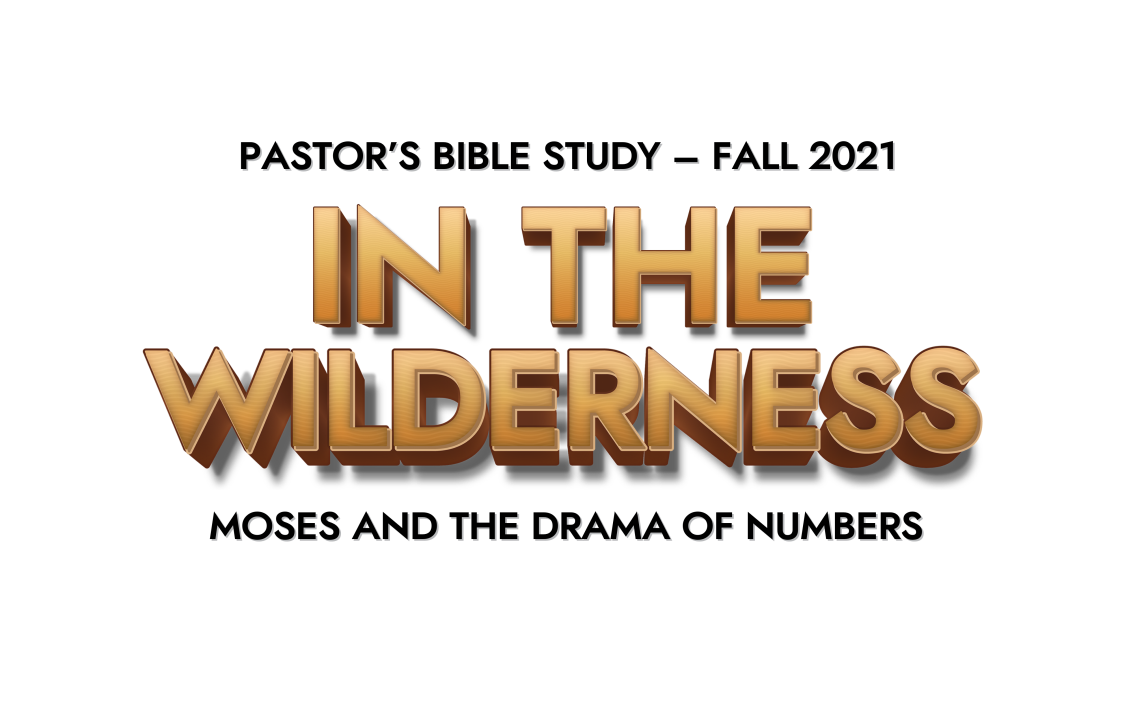 Episode 5: Rebellion of the NationChapter 13How many men did Moses send to explore the land of Canaan? (4-15)What were the men to find out about the land? (17-20)What were the men to bring back? (20-24)How long did the men explore the land? (25)What report did the men give Moses? (26-29)Who encouraged Moses to take possession of the land? (30)Why were the rest of the men afraid to attack Canaan? (31-33)Chapter 14Where did the whole congregation desire to return? (1-4)How did Joshua and Caleb respond? (6-9)What did the congregation want to do to Joshua and Caleb? (10)What did the Lord tell Moses that He would do? (11-12)Why did Moses intercede? (13-19)How did the Lord respond to the intercession of Moses? (20)Who would die in the wilderness? (22-29)Who would enter in the promised land? (30-31,38)How long would they wander in the wilderness? (32-34)What happened to those who searched out the land but brought back the report of unbelief? (36-37)What did the people decide to do after the plague? (39-40)What happened to these people? (41-45)Chapter 15How did the offering of the Israelites compare with the offerings of the strangers who dwelled with them? (13-16)What type of sin is being forgiven in verses 24-29?What type of sin resulted in being cut off from the people? (30-31)What happened to the man who gathered sticks on the Sabbath? (32-36)Why were the Israelites to put tassels on the hems of their clothing? (38-40)Chapter 16What did Korah, Dathan and Abiram do? (1-11)What happened to Korah and his followers? (28-35)What was the purpose of the memorial made from the incense burners? (37-40)How many people died in the plague in addition to the incident involving Korah? (49)